 Участие в мастер- классах «Обеспечение безопасности при работе с туристическим снаряжением» в МБОУ «Желябовская СОШ» в рамках проекта 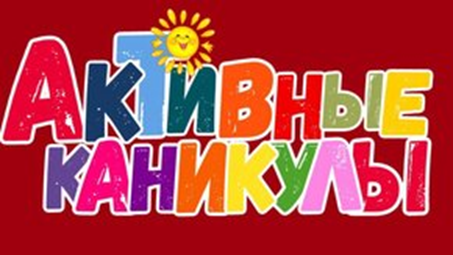  20 августа 2021.  в  рамках проекта «Активные каникулы» обучающиеся 4- Б и 5- Б классов   Макеева Елизавета и Макеев Евгений участвовали  в  мастер- классах «Обеспечение безопасности при работе с туристическим снаряжением» ребята познакомились с разными техниками вязания туристических узлов и попробовали самостоятельно вязать узлы.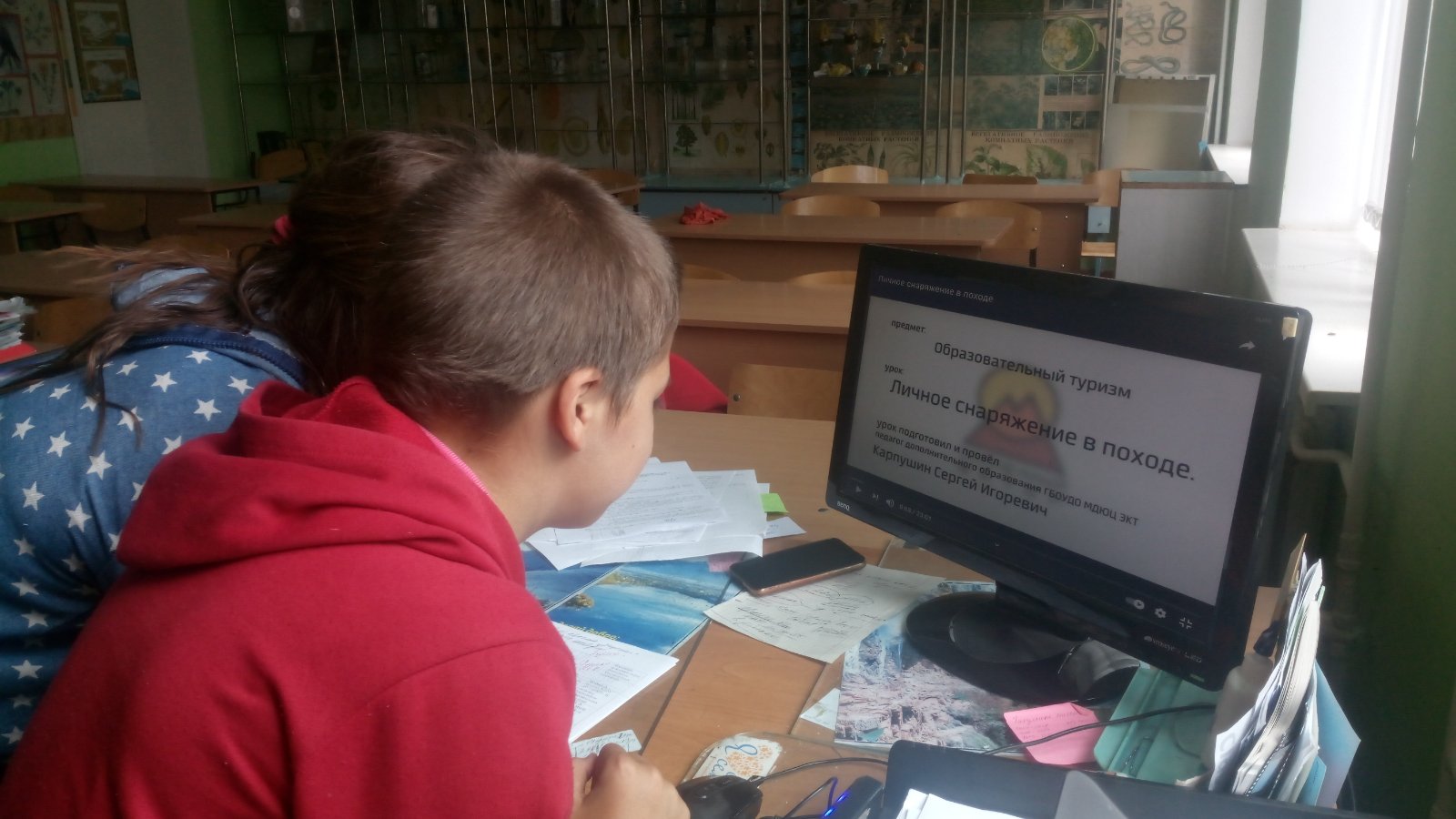 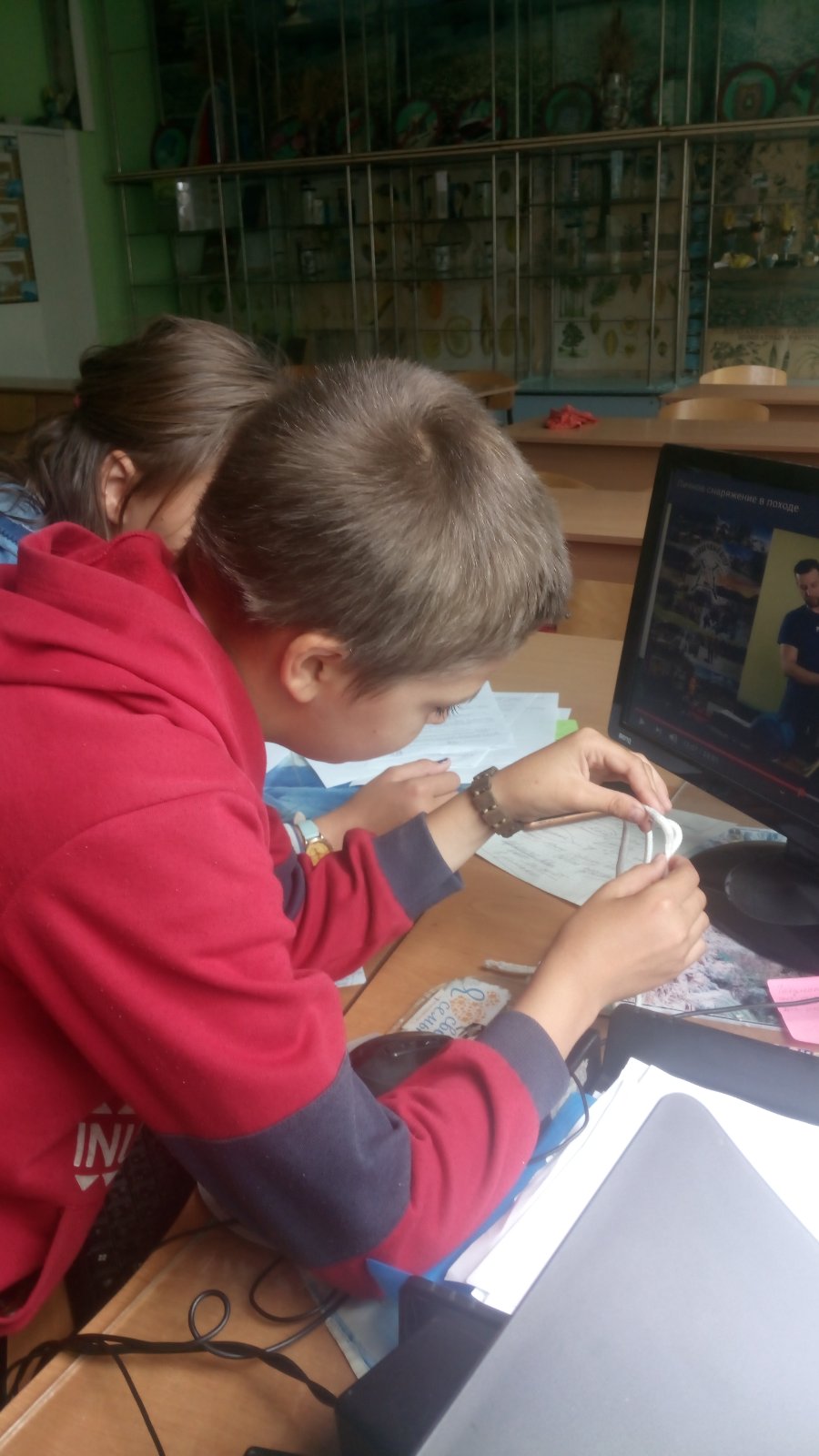 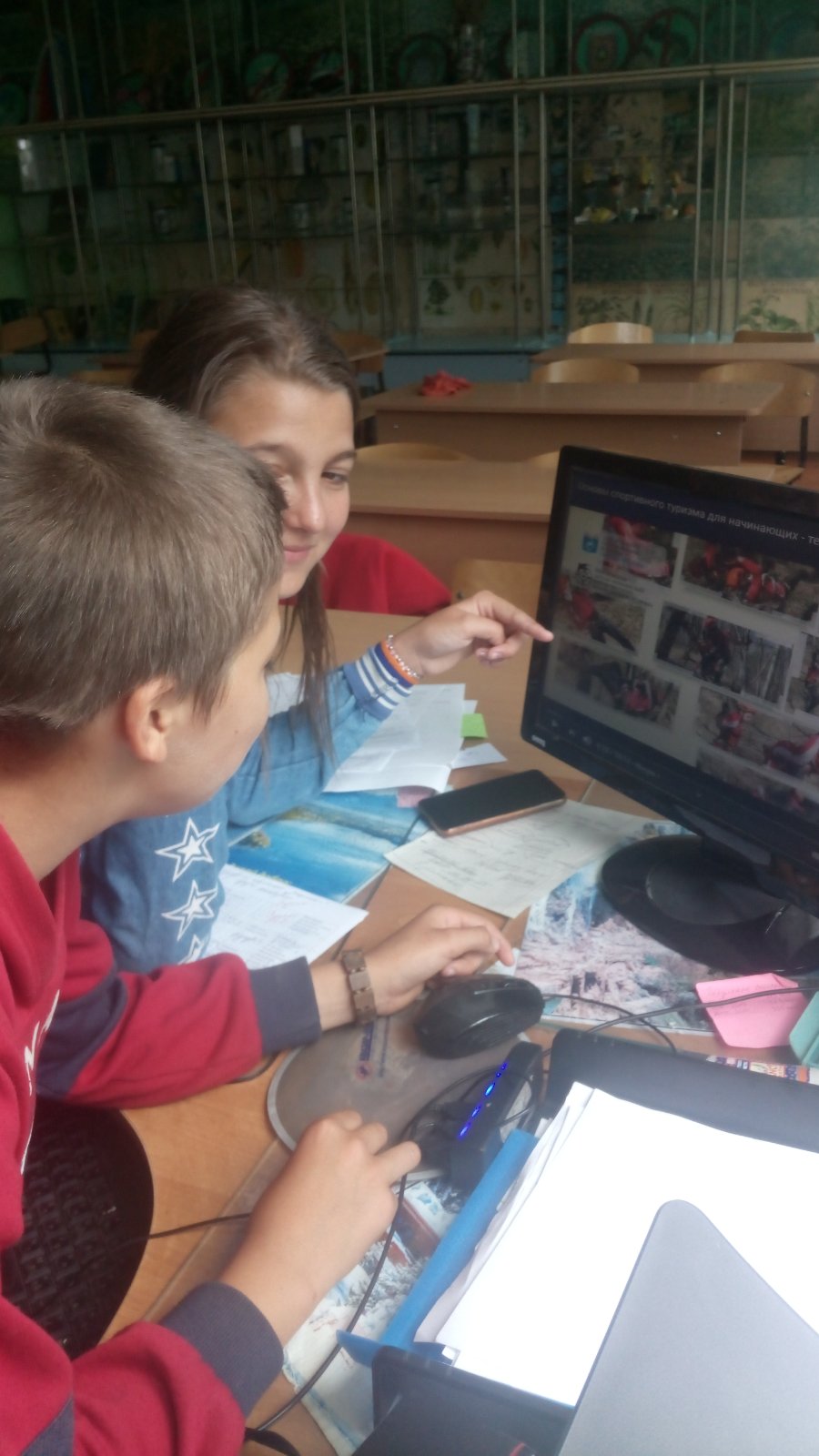 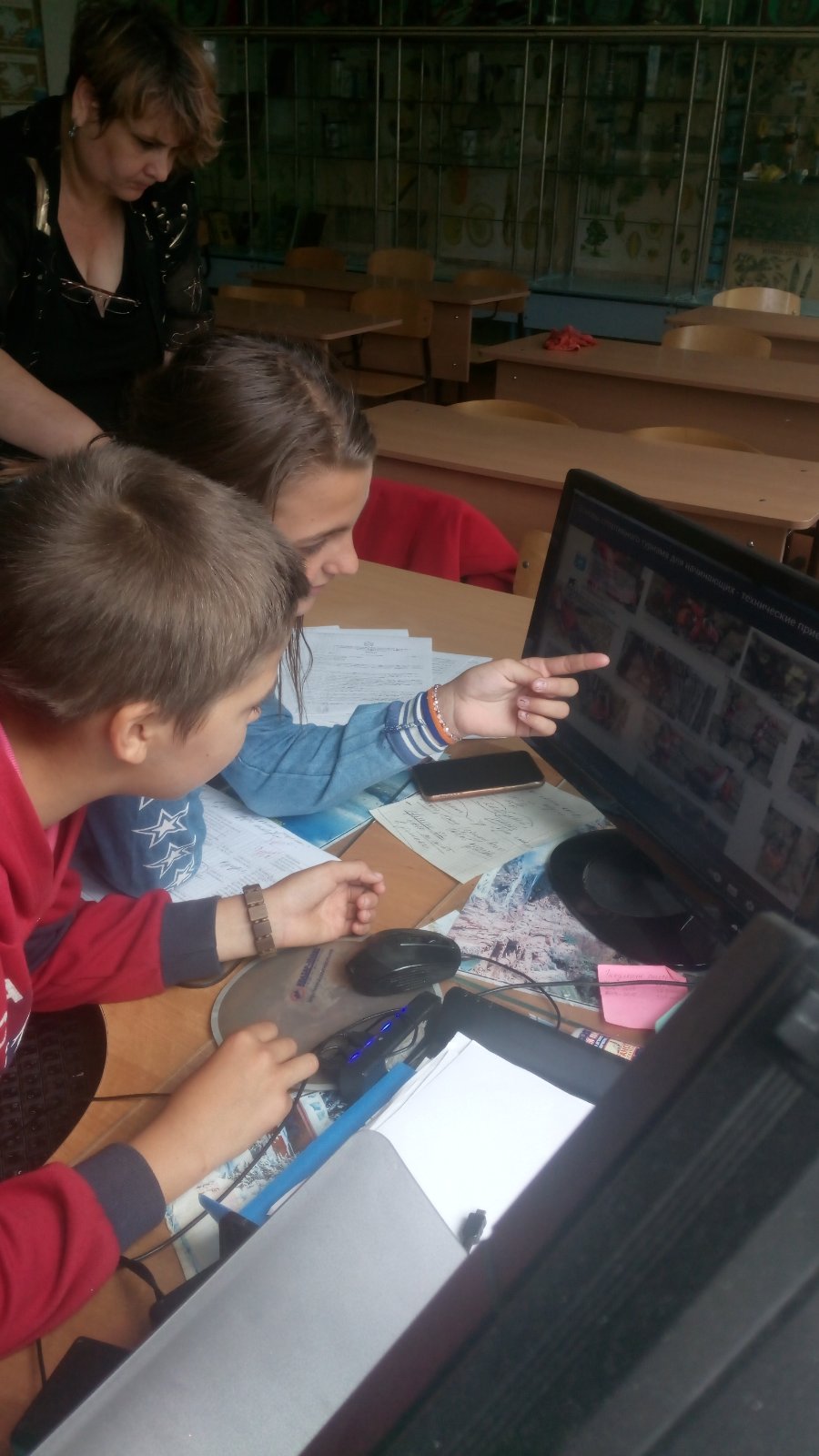 